Certification of ExpenditureCertification of Primary Academy Chain Development Grant Expenditure for financial year 2015-2017 (two years)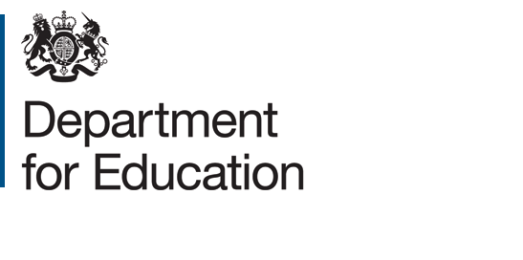 [Insert date]Re: Annual Certification of Expenditure Dear Sirs, Re: Annual Certification of Primary Chain Development Expenditure for Financial Year 2015-16 and 2016-2017I [insert name] confirm/certify that the above entries are accurately stated and have been spent for the purposes intended and in line with any notified conditions of grant.  I also confirm that there are no adverse comments in either the (insert name of new MAT) accounts or in any reports issued by (insert name of new MAT) auditors relating to regularity, propriety and/or fraud with regards to this expenditure.  Yours faithfully,[Signed by independent auditor/accountant appointed by the MAT (this is to be signed off at the end of the grant period)]Signature:Name (please print):Date:[Insert signature / print name in full of policy lead/grant manager] Insert name of new MATAmount ClaimedDetails of actual expenditure